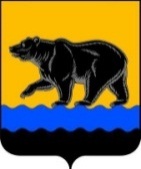 АДМИНИСТРАЦИЯ ГОРОДА НЕФТЕЮГАНСКА постановлениег.НефтеюганскО внесении изменений в постановление администрации города Нефтеюганска от 15.11.2018 № 603-п «Об утверждении муниципальной программы города Нефтеюганска «Социально-экономическое развитие города Нефтеюганска»В связи с уточнением объемов бюджетных ассигнований, изменением лимитов бюджетных обязательств на 2021 год, в соответствии с постановлением администрации города Нефтеюганска от 18.04.2019 № 77-нп «О модельной муниципальной программе города Нефтеюганска, порядке принятия решения о разработке муниципальных программ города Нефтеюганска, их формирования, утверждения и реализации» администрация города Нефтеюганска постановляет:1.Внести в постановление администрации города Нефтеюганска от 15.11.2018 № 603-п «Об утверждении муниципальной программы города Нефтеюганска «Социально-экономическое развитие города Нефтеюганска»                       (с изменениями, внесенными постановлениями администрации города Нефтеюганска от 14.02.2019 № 66-п, от 27.03.2019 № 136-п, от 18.04.2019                          № 177-п, от 15.05.2019 № 246-п, от 12.08.2019 № 737-п, от 11.10.2019 № 1091-п,                                                    от 12.11.2019 № 1257-п, от 17.12.2019 № 1421-п, от 24.12.2019 № 1471-п,                       от 06.02.2020 № 133-п, от 11.03.2020 № 381-п, от 18.05.2020 № 748-п,                                     от 18.06.2020 № 935-п, от 22.09.2020 № 1574-п, от 05.10.2020 № 1684-п, от 18.11.2020 № 2002-п, от 14.12.2020 № 2193-п) следующие изменения, а именно:1.1.В паспорте муниципальной программы «Социально-экономическое развитие города Нефтеюганска» (далее – муниципальная программа):1.1.1.Строку «Параметры финансового обеспечения муниципальной программы» изложить в следующей редакции:«                                                      ».1.1.2. Строку «Целевые показатели муниципальной программы» изложить в следующей редакции:«                                                                                                                            ».1.1.3. Дополнить строкой следующего содержания:«».1.2.Таблицы 1, 2 муниципальной программы изложить согласно приложению к настоящему постановлению.2.Департаменту по делам администрации города (Прокопович П.А.) разместить постановление на официальном сайте органов местного самоуправления города Нефтеюганска в сети Интернет.Приложение к постановлениюадминистрации городаот 01.03.2021 № 253-пТаблица 1Таблица 2Перечень основных мероприятий программы01.03.2021№ 253-пПараметры финансового обеспечения муниципальной программыОбъем финансирования муниципальной программы на 2019-2030 годы составит  5 160 552,606 тыс. руб.:          2019 год – 470 183,997 тыс. руб.;          2020 год – 476 929,258 тыс. руб.;          2021 год – 431 735,851 тыс. руб.;          2022 год – 423 505,900 тыс. руб.;          2023 год – 419 774,700 тыс. руб.;          2024 год – 419 774,700 тыс. руб.;          2025 год – 419 774,700 тыс. руб.;2026-2030 годы – 2 098 873,500 тыс. руб.Целевые показатели муниципальной программы 1.Уровень удовлетворенности населения муниципального образования качеством предоставления муниципальных услуг – 90%;2.Среднее время ожидания в очереди при обращении заявителя в орган местного самоуправления для получения муниципальных услуг - 15 минут;3.Доля записей актов гражданского состояния, внесенных в электронную базу данных, от общего объема архивного фонда отдела ЗАГС - 100%;4.Удельный вес организаций, охваченных методической помощью по вопросам труда и охраны труда, по данным государственной статистики – 40,0%;5.Количество организаций, реализующих утвержденные ежегодные планы мероприятий по улучшению условий и охраны труда, от общего количества отчитавшихся организаций - 19,5%;6.Количество руководителей и специалистов организаций, ежегодно проходящих обучение и проверку знаний требований охраны труда в обучающих организациях, имеющих лицензию на проведение обучения - 8 500 человек;7.Доля организаций, заключивших и представивших на уведомительную регистрацию коллективные договоры – 7,3%; 8.Количество разработанных методических рекомендаций (памяток, пособий) по вопросам труда и охраны труда для руководителей и представительных органов работников - 13 штук;9.Поголовье сельскохозяйственных животных по основной отрасли животноводства – 3 579 штук;10.Производство молока – 2 329,32 тонны;11.Производство мяса в живом весе – 175,62 тонн;12.Молочная продуктивность коров - 4 094 кг;13.Обеспеченность населения торговой площадью 555 кв.м. на 1 000 жителей;14.Обеспеченность населения посадочными местами в организациях общественного питания в общедоступной сети 58 единиц на 1000 жителей;15.Доля предприятий торговой площадью более                  50 кв.м - 87%;16.Количество предприятий оптового звена -                    28 единиц;17.Число субъектов малого и среднего предпринимательства на 10 тыс. населения                529,3 единицы;   18.Доля среднесписочной численности занятых на малых и средних предприятиях в общей численности работающих – 43,2%;19.Уровень информированности населения города     о деятельности органов местного самоуправления города Нефтеюганска 88% от общей численности населения города;20.Доля населения, выражающего удовлетворенность информационной открытостью органов местного самоуправления города Нефтеюганска - 66% от общей численности населения города;21.Объём эфирного времени в электронных средствах массовой информации города Нефтеюганска посредством телевещания – 574,5 час;22.Объём эфирного времени в электронных средствах массовой информации города Нефтеюганска посредством радиовещания –                        4 233 минуты;23.Объём эфирного времени в электронных средствах массовой информации города Нефтеюганска - 1284 минуты;24.Процент выполнения контрольных мероприятий к общему количеству запланированных мероприятий - 100%;25.Исполнение рекомендаций контрольных мероприятий   при дальнейшем исполнении бюджета - да/нет;26.Доля потребительских споров, разрешенных в досудебном и внесудебном порядке, в общем количестве споров с участием потребителей –                90,8 %;27.Удовлетворенность населения деятельностью органов местного самоуправления (процентов от числа опрошенных) – 75%;28.Исполнение плана мероприятий направленного на эффективное использование земельными ресурсами в границах муниципального образования город Нефтеюганск – 100 %;29.Количество информационных материалов в печатных средствах массовой информации города Нефтеюганска – 51 выпуск.Объем налоговых расходов города Нефтеюганска (с расшифровкой по годам реализации муниципальной программы)-Глава города Нефтеюганска                                                                   С.Ю.Дегтярев№ п/пНаименование показателей результатовБазовый показатель на начало реализации муниципальной программыЗначение показателя по годамЗначение показателя по годамЗначение показателя по годамЗначение показателя по годамЗначение показателя по годамЗначение показателя по годамЗначение показателя по годамЗначение показателя по годамЦелевое значение показателя на момент окончания действия муниципальной программы№ п/пНаименование показателей результатовБазовый показатель на начало реализации муниципальной программы2019 год2020 год2021 год2022 год2023 год2024 год2025 годЗа период с 2026 по 2030 годЦелевое значение показателя на момент окончания действия муниципальной программы1234567891011121Уровень удовлетворенности населения муниципального образования качеством предоставления муниципальных услуг85,58585,58686,58787,59090902Среднее время ожидания в очереди при обращении заявителя в орган местного самоуправления для получения муниципальных услуг, минут151515151515151515153Доля записей актов гражданского состояния, внесенных в электронную базу данных, от общего объема архивного фонда отдела ЗАГС, %1001001001001001001001001001004Удельный вес организаций, охваченных методической помощью по вопросам труда и охраны труда, по данным государственной статистики, %262830323436384040401234567891011125Количество организаций, реализующих утвержденные ежегодные планы мероприятий по улучшению условий и охраны труда, от общего количества отчитавшихся организаций, %13,214,215,216,217,218,219,219,519,519,56Количество руководителей и специалистов организаций, ежегодно проходящих обучение и проверку знаний требований охраны труда в обучающих организациях, имеющих лицензию на проведение обучения, чел.78747974808081908270838084908500850085007Доля организаций, заключивших и представивших на уведомительную регистрацию коллективные договоры, %6,66,76,86,977,17,27,37,37,38Количество разработанных методических рекомендаций (памяток, пособий) по вопросам труда и охраны труда для руководителей и представительных органов работников, шт.67891011121313139Поголовье сельскохозяйственных животных по основной отрасли животноводства, шт.557255723579357935793579357935793579357910Производство молока, т1129,81129,82329,322329,322329,322329,322329,322329,322329,322329,3211Производство мяса в живом весе, т312,07312,07175,62175,62175,62175,62175,62175,62175,62175,6212Молочная продуктивность коров, кг409440944094409440944094409440944094409413Обеспеченность населения торговой площадью, кв.м на 1000 жителей52552553053554054555055555555514Обеспеченность населения посадочными местами в организациях общественного питания в общедоступной сети, единиц на 1000 жителей 5252535455565758585812345678910111215Доля предприятий торговой площадью более 50 кв.м, %8181828384858687878716Количество предприятий оптового звена, единиц2626262727272828282817Число субъектов малого и среднего предпринимательства на 10 тыс. населения, единиц346,4369,5375,3386,6398,2410,1422,4435,1529,3529,318Доля среднесписочной численности занятых на малых и средних предприятиях в общей численности работающих, %30,530,730,831,43232,833,734,543,243,219Уровень информированности населения города о деятельности органов местного самоуправления города Нефтеюганска, % от общей численности населения города8283848586878888888820Доля населения, выражающего удовлетворенность информационной открытостью органов местного самоуправления города Нефтеюганска, % от общей численности населения города6262636465666666666621Объём эфирного времени в электронных средствах массовой информации города Нефтеюганска посредством телевещания, часов39100574,5574,5574,5000574,522Объём эфирного времени в электронных средствах массовой информации города Нефтеюганска посредством радиовещания, минут423300423342334233000423323Объём эфирного времени в электронных средствах массовой информации города Нефтеюганска, минут128412841284128412841284128412841284128424Процент выполнения контрольных мероприятий к общему количеству запланированных мероприятий, %10010010010010010010010010010012345678910111225Исполнение рекомендаций контрольных мероприятий   при дальнейшем исполнении бюджета (да/нет)дададададададададада26Доля потребительских споров, разрешенных в досудебном и внесудебном порядке, в общем количестве споров с участием потребителей, %9090,190,290,390,490,590,690,790,890,827Удовлетворенность населения деятельностью органов местного самоуправления (процентов от числа опрошенных)70-727575757575757528Исполнение плана мероприятий направленного на эффективное использование земельными ресурсами в границах муниципального образования город Нефтеюганск, %.100-100100100100---10029Количество информационных материалов в печатных средствах массовой информации города Нефтеюганска, выпуск52465251515151515151№ основного мероприятияОсновные мероприятия муниципальной программы (их связь с целевыми показателями муниципальной программы)ответственный исполнитель/ соисполнительИсточники финансированияФинансовые затраты на реализацию (тыс. рублей)Финансовые затраты на реализацию (тыс. рублей)Финансовые затраты на реализацию (тыс. рублей)Финансовые затраты на реализацию (тыс. рублей)Финансовые затраты на реализацию (тыс. рублей)Финансовые затраты на реализацию (тыс. рублей)Финансовые затраты на реализацию (тыс. рублей)Финансовые затраты на реализацию (тыс. рублей)Финансовые затраты на реализацию (тыс. рублей)№ основного мероприятияОсновные мероприятия муниципальной программы (их связь с целевыми показателями муниципальной программы)ответственный исполнитель/ соисполнительИсточники финансированиявсегов том числев том числев том числев том числев том числев том числев том числев том числе№ основного мероприятияОсновные мероприятия муниципальной программы (их связь с целевыми показателями муниципальной программы)ответственный исполнитель/ соисполнительИсточники финансированиявсего2019 год2020 год2021 год2022 год2023 год2024 год2025 годЗа период с 2026 по 2030 год12345678910111213Подпрограмма 1. «Совершенствование муниципального управления».Подпрограмма 1. «Совершенствование муниципального управления».Подпрограмма 1. «Совершенствование муниципального управления».Подпрограмма 1. «Совершенствование муниципального управления».Подпрограмма 1. «Совершенствование муниципального управления».Подпрограмма 1. «Совершенствование муниципального управления».Подпрограмма 1. «Совершенствование муниципального управления».Подпрограмма 1. «Совершенствование муниципального управления».Подпрограмма 1. «Совершенствование муниципального управления».Подпрограмма 1. «Совершенствование муниципального управления».Подпрограмма 1. «Совершенствование муниципального управления».Подпрограмма 1. «Совершенствование муниципального управления».Подпрограмма 1. «Совершенствование муниципального управления».1.1Обеспечение выполнения комплекса работ по повышению качества анализа и разработки (уточнения) стратегий, комплексных программ, концепций, прогнозов, а так же целеполагающих документов муниципального образования город НефтеюганскАдминистрация города1.2Мониторинг социально-экономического развития муниципального образованияАдминистрация города123456789101112131.3Формирование перечня и методологическое руководство при разработке муниципальных программ и ведомственных программАдминистрация города1.4Обеспечение исполнения муниципальных функций администрации (24, 25)Администрация городаВсего     3 580 093,395        289 982,270          302 148,115        299 487,810       297 978,400        298 812,100         298 812,100       298 812,100       1 494 060,500   1.4Обеспечение исполнения муниципальных функций администрации (24, 25)Администрация городаМестный бюджет     3 580 093,395        289 982,270          302 148,115        299 487,810       297 978,400        298 812,100         298 812,100       298 812,100       1 494 060,500   1.4Обеспечение исполнения муниципальных функций администрации (24, 25)Администрация городаОкружной бюджет                         -                          -                             -                          -                          -                          -                           -                          -                             -     1.5Повышение качества оказания муниципальных услуг, выполнение других обязательств муниципального образования (1, 2)Администрация городаВсего        110 215,487          49 034,887            45 429,500            3 326,600           1 380,500            1 380,500             1 380,500           1 380,500              6 902,500   1.5Повышение качества оказания муниципальных услуг, выполнение других обязательств муниципального образования (1, 2)Администрация городаМестный бюджет        108 269,387          49 034,887            45 429,500            1 380,500           1 380,500            1 380,500             1 380,500           1 380,500              6 902,500   1.5Повышение качества оказания муниципальных услуг, выполнение других обязательств муниципального образования (1, 2)Администрация городаФедеральный бюджет            1 946,100                        -                             -              1 946,100                        -                          -                           -                          -                             -     1.6Проведение работ по оценке и формированию земельных участков в целях эффективного управления земельными ресурсами (28)Департамент градостроительства и земельных отношенийВсего          13 057,910                        -                     57,910            1 300,000           1 300,000            1 300,000             1 300,000           1 300,000              6 500,000   1.6Проведение работ по оценке и формированию земельных участков в целях эффективного управления земельными ресурсами (28)Департамент градостроительства и земельных отношенийМестный бюджет          13 057,910                        -                     57,910            1 300,000           1 300,000            1 300,000             1 300,000           1 300,000              6 500,000   1.6Проведение работ по оценке и формированию земельных участков в целях эффективного управления земельными ресурсами (28)Департамент градостроительства и земельных отношенийФедеральный бюджет                         -                          -                             -                          -                          -                          -                           -                          -                             -     1.6Проведение работ по оценке и формированию земельных участков в целях эффективного управления земельными ресурсами (28)Департамент градостроительства и земельных отношенийОкружной бюджет                         -                          -                             -                          -                          -                          -                           -                          -                             -     Итого по подпрограмме 1Всего     3 703 366,792        339 017,157          347 635,525        304 114,410       300 658,900        301 492,600         301 492,600       301 492,600       1 507 463,000   Итого по подпрограмме 1Местный бюджет     3 701 420,692        339 017,157          347 635,525        302 168,310       300 658,900        301 492,600         301 492,600       301 492,600       1 507 463,000   Итого по подпрограмме 1Окружной бюджет                         -                          -                             -                          -                          -                          -                           -                          -                             -     Итого по подпрограмме 1Федеральный бюджет            1 946,100                        -                             -              1 946,100                        -                          -                           -                          -                             -     Подпрограмма 2 «Исполнение отдельных государственных полномочий».Подпрограмма 2 «Исполнение отдельных государственных полномочий».Подпрограмма 2 «Исполнение отдельных государственных полномочий».Подпрограмма 2 «Исполнение отдельных государственных полномочий».Подпрограмма 2 «Исполнение отдельных государственных полномочий».Подпрограмма 2 «Исполнение отдельных государственных полномочий».Подпрограмма 2 «Исполнение отдельных государственных полномочий».Подпрограмма 2 «Исполнение отдельных государственных полномочий».Подпрограмма 2 «Исполнение отдельных государственных полномочий».Подпрограмма 2 «Исполнение отдельных государственных полномочий».Подпрограмма 2 «Исполнение отдельных государственных полномочий».Подпрограмма 2 «Исполнение отдельных государственных полномочий».Подпрограмма 2 «Исполнение отдельных государственных полномочий».123456789101112132.1Реализация переданных государственных полномочий на осуществление деятельности по содержанию штатных единиц органов местного самоуправления (3-8)Администрация городаВсего        409 641,196          31 697,137            31 809,533          34 665,326         34 623,600          34 605,700           34 605,700         34 605,700          173 028,500   2.1Реализация переданных государственных полномочий на осуществление деятельности по содержанию штатных единиц органов местного самоуправления (3-8)Администрация городаОкружной бюджет        310 255,700          21 236,000            22 079,100          26 660,200         26 666,800          26 701,700           26 701,700         26 701,700          133 508,500   2.1Реализация переданных государственных полномочий на осуществление деятельности по содержанию штатных единиц органов местного самоуправления (3-8)Администрация городаМестный бюджет            1 586,296            1 202,737                 256,433               127,126                        -                          -                           -                          -                             -     2.1Реализация переданных государственных полномочий на осуществление деятельности по содержанию штатных единиц органов местного самоуправления (3-8)Администрация городаФедеральный бюджет          97 799,200            9 258,400              9 474,000            7 878,000           7 956,800            7 904,000             7 904,000           7 904,000            39 520,000   2.2Осуществление государственных полномочий по составлению (изменению) списков кандидатов в присяжные заседатели федеральных судов общей юрисдикции в Российской ФедерацииАдминистрация городаВсего               301,300                 15,400                 107,000                 12,900                  7,600                 19,800                  19,800                19,800                   99,000   2.2Осуществление государственных полномочий по составлению (изменению) списков кандидатов в присяжные заседатели федеральных судов общей юрисдикции в Российской ФедерацииАдминистрация городаФедеральный бюджет               301,300                 15,400                 107,000                 12,900                  7,600                 19,800                  19,800                19,800                   99,000   2.3Государственная поддержка развития растениеводства и животноводства, переработки и реализации продукции (9-12)Администрация городаВсего        384 063,700          43 370,500            36 625,200          34 191,600         35 319,600          29 319,600           29 319,600         29 319,600          146 598,000   2.3Государственная поддержка развития растениеводства и животноводства, переработки и реализации продукции (9-12)Администрация городаФедеральный бюджет                         -                          -                             -                          -                          -                          -                           -                          -                             -     2.3Государственная поддержка развития растениеводства и животноводства, переработки и реализации продукции (9-12)Администрация городаОкружной бюджет        384 063,700          43 370,500            36 625,200          34 191,600         35 319,600          29 319,600           29 319,600         29 319,600          146 598,000   2.3Государственная поддержка развития растениеводства и животноводства, переработки и реализации продукции (9-12)Администрация городаМестный бюджет                         -                          -                             -                          -                          -                          -                           -                          -                             -     Итого по подпрограмме 2Всего        794 006,196          75 083,037            68 541,733          68 869,826         69 950,800          63 945,100           63 945,100         63 945,100          319 725,500   Итого по подпрограмме 2Федеральный бюджет          98 100,500            9 273,800              9 581,000            7 890,900           7 964,400            7 923,800             7 923,800           7 923,800            39 619,000   Итого по подпрограмме 2Окружной бюджет        694 319,400          64 606,500            58 704,300          60 851,800         61 986,400          56 021,300           56 021,300         56 021,300          280 106,500   Итого по подпрограмме 2Местный бюджет            1 586,296            1 202,737                 256,433               127,126                        -                          -                           -                          -                             -     Подпрограмма 3. «Развитие конкуренции и потребительского рынка».Подпрограмма 3. «Развитие конкуренции и потребительского рынка».Подпрограмма 3. «Развитие конкуренции и потребительского рынка».Подпрограмма 3. «Развитие конкуренции и потребительского рынка».Подпрограмма 3. «Развитие конкуренции и потребительского рынка».Подпрограмма 3. «Развитие конкуренции и потребительского рынка».Подпрограмма 3. «Развитие конкуренции и потребительского рынка».Подпрограмма 3. «Развитие конкуренции и потребительского рынка».Подпрограмма 3. «Развитие конкуренции и потребительского рынка».Подпрограмма 3. «Развитие конкуренции и потребительского рынка».Подпрограмма 3. «Развитие конкуренции и потребительского рынка».Подпрограмма 3. «Развитие конкуренции и потребительского рынка».Подпрограмма 3. «Развитие конкуренции и потребительского рынка».123456789101112133.1Удовлетворение спроса населения на товары и услуги (13-16)Администрация города3.2Правовое просвещение и информирование в сфере защиты прав потребителей (26)Администрация городаПодпрограмма 4 «Развитие малого и среднего предпринимательства».Подпрограмма 4 «Развитие малого и среднего предпринимательства».Подпрограмма 4 «Развитие малого и среднего предпринимательства».Подпрограмма 4 «Развитие малого и среднего предпринимательства».Подпрограмма 4 «Развитие малого и среднего предпринимательства».Подпрограмма 4 «Развитие малого и среднего предпринимательства».Подпрограмма 4 «Развитие малого и среднего предпринимательства».Подпрограмма 4 «Развитие малого и среднего предпринимательства».Подпрограмма 4 «Развитие малого и среднего предпринимательства».Подпрограмма 4 «Развитие малого и среднего предпринимательства».Подпрограмма 4 «Развитие малого и среднего предпринимательства».Подпрограмма 4 «Развитие малого и среднего предпринимательства».Подпрограмма 4 «Развитие малого и среднего предпринимательства».4.1Предоставление в пользование муниципального имущества организациям (17-18)Департамент муниципального имущества4.2Региональный проект «Расширение доступа субъектов МСП к финансовой поддержке, в том числе к льготному финансированию» (17-18)Администрация городаВсего          80 872,083            9 065,691              7 574,392            6 423,200           6 423,200            6 423,200             6 423,200           6 423,200            32 116,000   4.2Региональный проект «Расширение доступа субъектов МСП к финансовой поддержке, в том числе к льготному финансированию» (17-18)Администрация городаМестный бюджет          24 581,283            2 300,091              3 371,192            1 891,000           1 891,000            1 891,000             1 891,000           1 891,000              9 455,000   4.2Региональный проект «Расширение доступа субъектов МСП к финансовой поддержке, в том числе к льготному финансированию» (17-18)Администрация городаОкружной бюджет          56 290,800            6 765,600              4 203,200            4 532,200           4 532,200            4 532,200             4 532,200           4 532,200            22 661,000   4.2Региональный проект «Расширение доступа субъектов МСП к финансовой поддержке, в том числе к льготному финансированию» (17-18)Администрация городаФедеральный бюджет                         -                          -                             -                          -                          -                          -                           -                          -                             -     4.3Региональный проект «Популяризация предпринимательства» (17-18)Администрация городаВсего            1 684,365            1 335,300                 349,065                        -                          -                          -                           -                          -                             -     4.3Региональный проект «Популяризация предпринимательства» (17-18)Администрация городаМестный бюджет               788,365               439,300                 349,065                           -     4.3Региональный проект «Популяризация предпринимательства» (17-18)Администрация городаОкружной бюджет               896,000               896,000                           -                             -     4.3Региональный проект «Популяризация предпринимательства» (17-18)Администрация городаФедеральный бюджет                         -                          -                             -                          -                          -                          -                           -                          -                             -     4.4Предоставление неотложных мер поддержки субьектам малого и среднего предпринимательтства, осуществляющим деятельность в отраслях, пострадавших от распространения новой короновирусной инфекции (17-18)Администрация городаВсего            4 357,443                        -                4 357,443                        -                          -                          -                           -                          -                             -     4.4Предоставление неотложных мер поддержки субьектам малого и среднего предпринимательтства, осуществляющим деятельность в отраслях, пострадавших от распространения новой короновирусной инфекции (17-18)Администрация городаМестный бюджет               610,043                 610,043   4.4Предоставление неотложных мер поддержки субьектам малого и среднего предпринимательтства, осуществляющим деятельность в отраслях, пострадавших от распространения новой короновирусной инфекции (17-18)Администрация городаОкружной бюджет            3 747,400              3 747,400   4.4Предоставление неотложных мер поддержки субьектам малого и среднего предпринимательтства, осуществляющим деятельность в отраслях, пострадавших от распространения новой короновирусной инфекции (17-18)Администрация городаФедеральный бюджет                         -                             -     12345678910111213Итого по подпрограмме 4Всего          86 913,891          10 400,991            12 280,900            6 423,200           6 423,200            6 423,200             6 423,200           6 423,200            32 116,000   Итого по подпрограмме 4Местный бюджет          25 979,691            2 739,391              4 330,300            1 891,000           1 891,000            1 891,000             1 891,000           1 891,000              9 455,000   Итого по подпрограмме 4Окружной бюджет          60 934,200            7 661,600              7 950,600            4 532,200           4 532,200            4 532,200             4 532,200           4 532,200            22 661,000   Итого по подпрограмме 4Федеральный бюджет                         -                          -                             -                          -                          -                          -                           -                          -                             -     Подпрограмма 5 «Своевременное и достоверное информирование населения о деятельности органов местного самоуправления муниципального образования город Нефтеюганск».Подпрограмма 5 «Своевременное и достоверное информирование населения о деятельности органов местного самоуправления муниципального образования город Нефтеюганск».Подпрограмма 5 «Своевременное и достоверное информирование населения о деятельности органов местного самоуправления муниципального образования город Нефтеюганск».Подпрограмма 5 «Своевременное и достоверное информирование населения о деятельности органов местного самоуправления муниципального образования город Нефтеюганск».Подпрограмма 5 «Своевременное и достоверное информирование населения о деятельности органов местного самоуправления муниципального образования город Нефтеюганск».Подпрограмма 5 «Своевременное и достоверное информирование населения о деятельности органов местного самоуправления муниципального образования город Нефтеюганск».Подпрограмма 5 «Своевременное и достоверное информирование населения о деятельности органов местного самоуправления муниципального образования город Нефтеюганск».Подпрограмма 5 «Своевременное и достоверное информирование населения о деятельности органов местного самоуправления муниципального образования город Нефтеюганск».Подпрограмма 5 «Своевременное и достоверное информирование населения о деятельности органов местного самоуправления муниципального образования город Нефтеюганск».Подпрограмма 5 «Своевременное и достоверное информирование населения о деятельности органов местного самоуправления муниципального образования город Нефтеюганск».Подпрограмма 5 «Своевременное и достоверное информирование населения о деятельности органов местного самоуправления муниципального образования город Нефтеюганск».Подпрограмма 5 «Своевременное и достоверное информирование населения о деятельности органов местного самоуправления муниципального образования город Нефтеюганск».Подпрограмма 5 «Своевременное и достоверное информирование населения о деятельности органов местного самоуправления муниципального образования город Нефтеюганск».5.1Создание условий для реализации целенаправленной информационной политики органов местного самоуправления муниципального образования город Нефтеюганск (19-23, 29)Департамент муниципального имуществаВсего        285 573,015          22 722,300            23 236,900          28 029,915         22 661,500          23 615,300           23 615,300         23 615,300          118 076,500   5.1Создание условий для реализации целенаправленной информационной политики органов местного самоуправления муниципального образования город Нефтеюганск (19-23, 29)Департамент муниципального имуществаМестный бюджет        285 573,015          22 722,300            23 236,900          28 029,915         22 661,500          23 615,300           23 615,300         23 615,300          118 076,500   5.1Создание условий для реализации целенаправленной информационной политики органов местного самоуправления муниципального образования город Нефтеюганск (19-23, 29)Департамент муниципального имуществаОкружной бюджет                         -                          -                             -                          -                          -                          -                           -                          -                             -     5.1Создание условий для реализации целенаправленной информационной политики органов местного самоуправления муниципального образования город Нефтеюганск (19-23, 29)Администрация городаВсего        290 692,712          22 960,512            25 234,200          24 298,500         23 811,500          24 298,500           24 298,500         24 298,500          121 492,500   5.1Создание условий для реализации целенаправленной информационной политики органов местного самоуправления муниципального образования город Нефтеюганск (19-23, 29)Администрация городаМестный бюджет        290 394,712          22 960,512            24 936,200          24 298,500         23 811,500          24 298,500           24 298,500         24 298,500          121 492,500   5.1Создание условий для реализации целенаправленной информационной политики органов местного самоуправления муниципального образования город Нефтеюганск (19-23, 29)Администрация городаОкружной бюджет               298,000                        -                   298,000                        -                          -                          -                           -                          -                             -     Всего по подпрограмме 5Всего        576 265,727          45 682,812            48 471,100          52 328,415         46 473,000          47 913,800           47 913,800         47 913,800          239 569,000   Всего по подпрограмме 5Местный бюджет        575 967,727          45 682,812            48 173,100          52 328,415         46 473,000          47 913,800           47 913,800         47 913,800          239 569,000   Всего по подпрограмме 5Окружной бюджет               298,000                        -                   298,000                        -                          -                          -                           -                          -                             -     Всего по муниципальной программеВсего     5 160 552,606        470 183,997          476 929,258        431 735,851       423 505,900        419 774,700         419 774,700       419 774,700       2 098 873,500   Всего по муниципальной программеМестный бюджет     4 304 954,406        388 642,097          400 395,358        356 514,851       349 022,900        351 297,400         351 297,400       351 297,400       1 756 487,000   Всего по муниципальной программеОкружной бюджет        755 551,600          72 268,100            66 952,900          65 384,000         66 518,600          60 553,500           60 553,500         60 553,500          302 767,500   Всего по муниципальной программеФедеральный бюджет        100 046,600            9 273,800              9 581,000            9 837,000           7 964,400            7 923,800             7 923,800           7 923,800            39 619,000   В том числе:В том числе:В том числе:В том числе:В том числе:В том числе:В том числе:В том числе:В том числе:В том числе:В том числе:В том числе:В том числе:12345678910111213Инвестиции в объекты муниципальной собственности (за исключением инвестиций в объекты муниципальной собственности по проектам, портфелям проектов)ВсегоИнвестиции в объекты муниципальной собственности (за исключением инвестиций в объекты муниципальной собственности по проектам, портфелям проектов)Местный бюджетИнвестиции в объекты муниципальной собственности (за исключением инвестиций в объекты муниципальной собственности по проектам, портфелям проектов)Окружной бюджетИнвестиции в объекты муниципальной собственности (за исключением инвестиций в объекты муниципальной собственности по проектам, портфелям проектов)Федеральный бюджетПрочие расходыВсего     5 160 552,606        470 183,997          476 929,258        431 735,851       423 505,900        419 774,700         419 774,700       419 774,700       2 098 873,500   Прочие расходыМестный бюджет     4 304 954,406        388 642,097          400 395,358        356 514,851       349 022,900        351 297,400         351 297,400       351 297,400       1 756 487,000   Прочие расходыОкружной бюджет        755 551,600          72 268,100            66 952,900          65 384,000         66 518,600          60 553,500           60 553,500         60 553,500          302 767,500   Прочие расходыФедеральный бюджет        100 046,600            9 273,800              9 581,000            9 837,000           7 964,400            7 923,800             7 923,800           7 923,800            39 619,000   В том числе:В том числе:В том числе:В том числе:В том числе:В том числе:В том числе:В том числе:В том числе:В том числе:В том числе:В том числе:В том числе:Департамент муниципального имуществаДепартамент муниципального имуществаВсего        285 573,015          22 722,300            23 236,900          28 029,915         22 661,500          23 615,300           23 615,300         23 615,300          118 076,500   Департамент муниципального имуществаДепартамент муниципального имуществаМестный бюджет        285 573,015          22 722,300            23 236,900          28 029,915         22 661,500          23 615,300           23 615,300         23 615,300          118 076,500   Департамент муниципального имуществаДепартамент муниципального имуществаОкружной бюджет                         -                          -                             -                          -                          -                          -                           -                          -                             -     Администрация городаАдминистрация городаВсего     4 861 921,681     447 461,697       453 634,448     402 405,936    399 544,400     394 859,400      394 859,400    394 859,400    1 974 297,000Администрация городаАдминистрация городаВсего     4 861 921,681     447 461,697       453 634,448     402 405,936    399 544,400     394 859,400      394 859,400    394 859,400    1 974 297,000Администрация городаАдминистрация городаОкружной бюджет        755 551,600          72 268,100            66 952,900          65 384,000         66 518,600          60 553,500           60 553,500         60 553,500          302 767,500   Администрация городаАдминистрация городаФедеральный бюджет        100 046,600            9 273,800              9 581,000            9 837,000           7 964,400            7 923,800             7 923,800           7 923,800            39 619,000   Администрация городаАдминистрация городаМестный бюджет     4 006 323,481        365 919,797          377 100,548        327 184,936       325 061,400        326 382,100         326 382,100       326 382,100       1 631 910,500   Департамент градостроительства и земельных отношенийДепартамент градостроительства и земельных отношенийВсего          13 057,910                        -                     57,910            1 300,000           1 300,000            1 300,000             1 300,000           1 300,000              6 500,000   Департамент градостроительства и земельных отношенийДепартамент градостроительства и земельных отношенийМестный бюджет          13 057,910                        -                     57,910            1 300,000           1 300,000            1 300,000             1 300,000           1 300,000              6 500,000   Департамент градостроительства и земельных отношенийДепартамент градостроительства и земельных отношенийОкружной бюджет                         -                          -                             -                          -                          -                          -                           -                          -                             -     Департамент градостроительства и земельных отношенийДепартамент градостроительства и земельных отношенийФедеральный бюджет                         -                          -                             -                          -                          -                          -                           -                          -                             -     